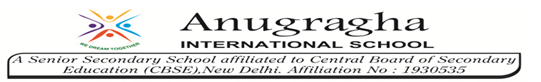 GRADE IMATHEMATICSDAILY PRACTICE PAPER[DPP]2019-2020POST MID TERMTIMEAPPLICATION BASED WORKSHEETObjectives: To improve their thinking skill. 1. Write the given time in the box.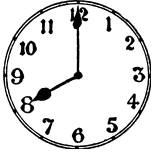 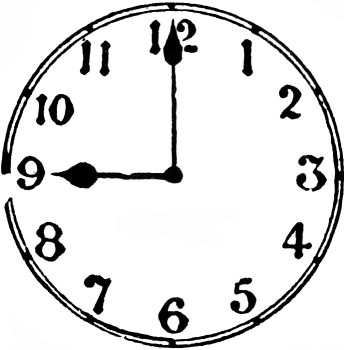 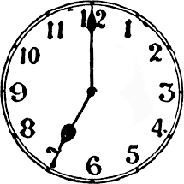 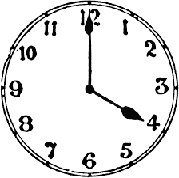 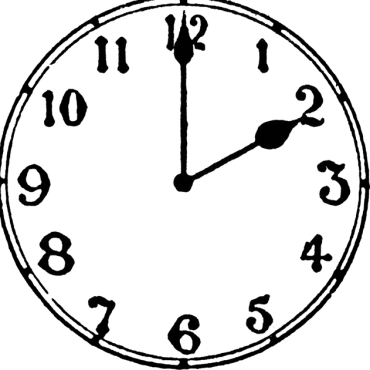 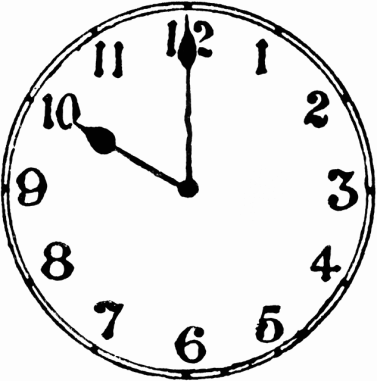 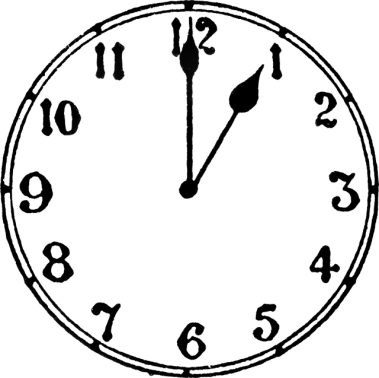 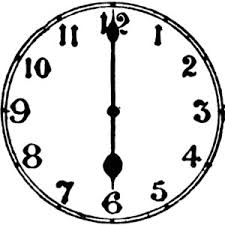 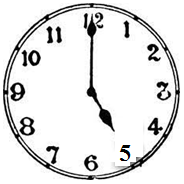 CONCEPT BASED WORKSHEETObjective: To develop logical thinking with the help of numeric.  Draw  the hour hand and minute hand in the clock.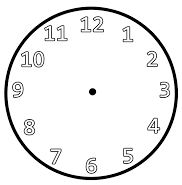 CONCEPT BASED WORKSHEET.Objective: To develop logical thinking with the help of numeric.1.  Write the correct time.[ Evening,  Night,  Morning, Afternoon ]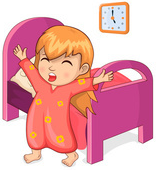 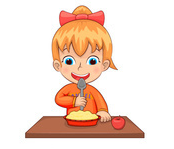 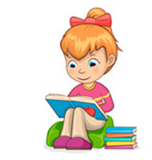 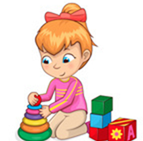 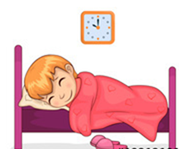 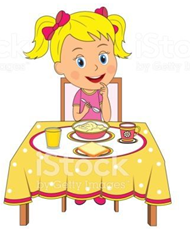 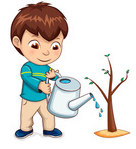 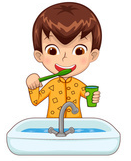 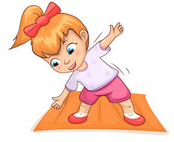 PEN PAPER TESTObjective: To check their numerical ability.1. Think and write the correct time.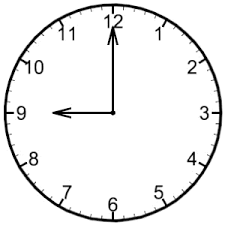 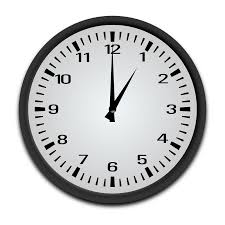 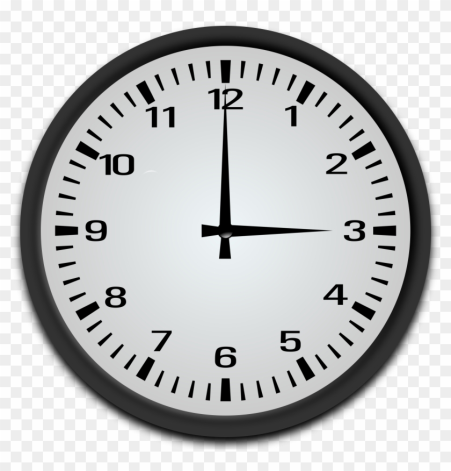 MEASUREMENTAPPLICATION BASED WORKSHEETObjective: To identify the longer and shorter, longest and shortest. 1. Colour the longer object in each of the following pictures.2. Tick the shorter object in each of the following picture.3.   Tick the longest object.4.    Colour the shortest object.APPLICATION BASED WORKSHEETObjective: To think and identify taller and shorter, tallest and shortest.1. Tick the Taller in each object.2. Colour the shorter in each object.3. Use the words Longest and Shortest.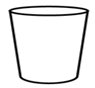 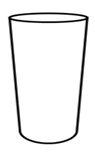  a)  Glass 2 is the  ______________	b) Glass 3 is the    ______________	THINK AND WRITEObjective: To develop  their thinking skills.1. Circle the thinner object in the following.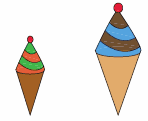 2. Tick the thicker object in the following.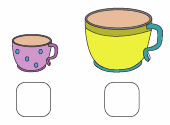 3.Colour the thickest object in the following.4. Arrange the objects from thickest to thinnest by numbering them from 1 to                  use 3 ! for the thickest and 3 for the thinnest.APPLICATION BASED WORKSHEETObjective: To think and identify lighter and heavier, lightest and heaviest.1. Circle the lighter.2. Tick the Heavier.3. Colour the Lightest.4. Circle the Heaviest.CHECK POINTObjective:To check their numerical ability.1.Fill in the blanks.a) Theis ____ spans long.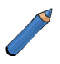 b) The is ____ spans long.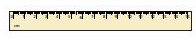 c) The is ____ spans long.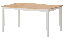 d) The is ____ feet long.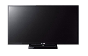 e) Theis ____ spans long.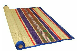 f) The  is ____ feet long.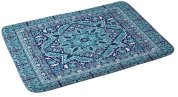 g) The is ___ feet long.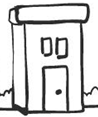 h) The is ___ spans long.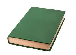 i) The is ___ spans long.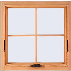 j) The  is ___ feet long.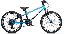 NUMBERS FROM TWENTY-ONE TO FIFTYNUMERICAL ABILITYObjective: To develop their numerical ability.1. Fill in the numbers that are missing in the table.APPLICATION BASED WORKSHEETObjective: To identify the place values.1.Count and write.NUMERICAL ABILITYObjective: To check their numerical ability.1. Match the following.2. Fill in the blanks.a) Three tens are __________.b) Five tens and eight ones are ________.c) Two tens and six ones are ________.d) Four tens and one ones are ________.e) Three tens and five ones are ________.f) Five tens and five ones are ________.g) Two tens and zero ones are _________.h) Four tens and nine ones are _________.i) One ten and two ones are _________.PEN PAPER TESTObjective: To develop logical thinking with the help of numeric.1. Draw the missing tens or ones or both for each of the following.DATA HANDLINGCONCEPT BASED WORKSHEETObjective: To count and write using shapes.1.Count the geometrical shapes and write the numbers in the table.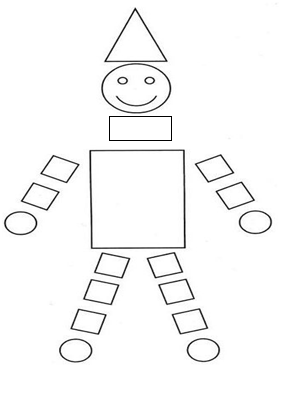 CHECK POINTObjective: To check their counting skills.1. Count the geometrical shapes and match them with their respective number in the table.PEN PAPER TESTObjective: To apply the concept.1. Write the numbers 101 to 200.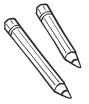 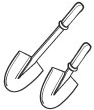 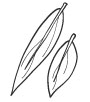 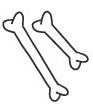 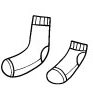 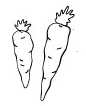 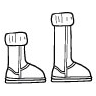 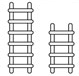 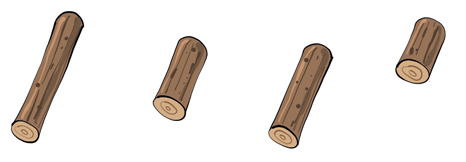 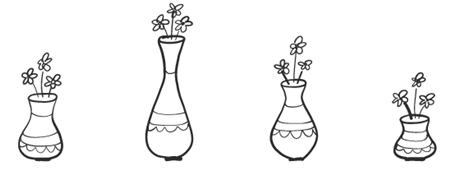 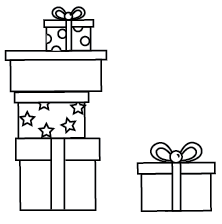 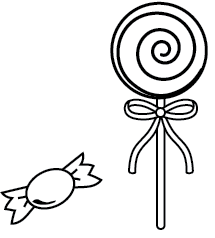 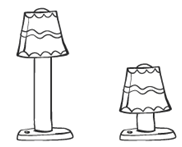 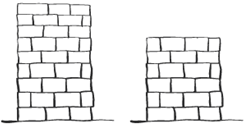 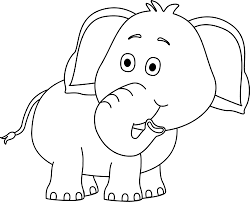 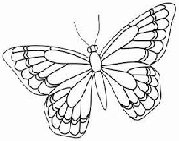 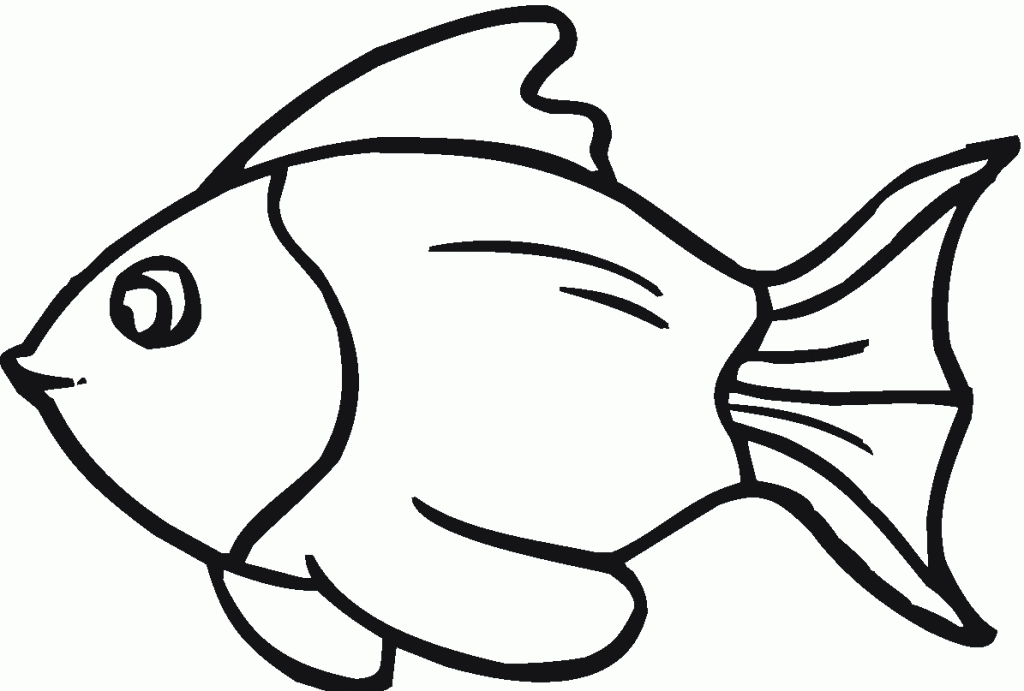 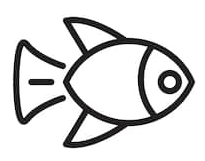 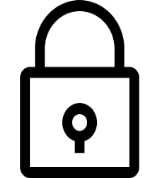 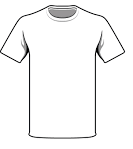 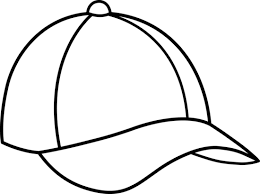 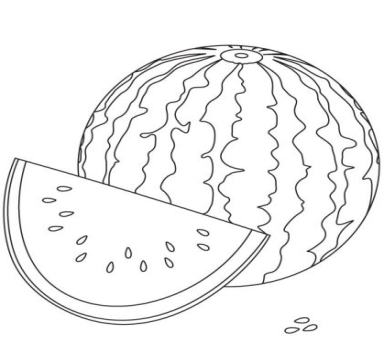 2711153033415764718893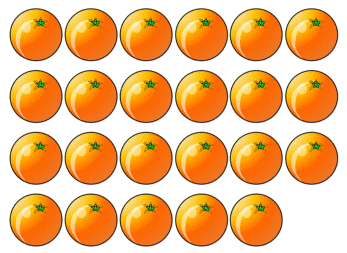 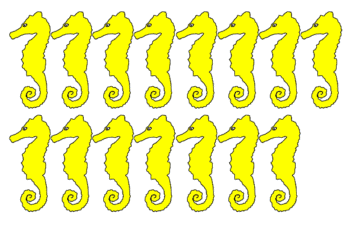 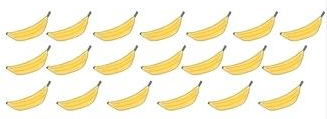 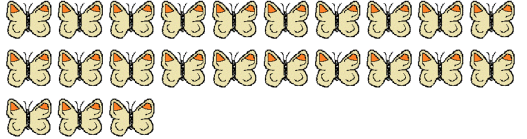 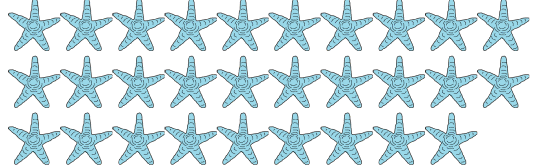                            33                           48                          50                           24                           29a)  14b)50c)28d)42e)39f)21g)37a)b)c)d)a) 4b) 6c) 2d) 5e) 3